Spanish text: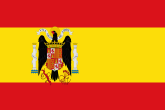 Instituto de tecnología de ATSClases de inglés intensivo para adultos¡Bienvenido a Inglés como segundo idioma (ESL) programa para los estudiantes adultos en el Instituto de tecnología de ATS! Estamos contentos de que ha elegido nuestro programa para ayudarle en su viaje a la competencia en hablar inglés lo que hablan los americanos. Desde el inicio de nuestro programa de ESL en el año 2000, cientos de nuevos americanos han emprendido – o continuó - ese viaje aquí. Nuestros programas educativos ofrecen hablantes no nativos de inglés con la base cultural necesaria para navegar con éxito en ambientes sociales y académicos estadounidenses y en entornos profesionales/vocacionales que utilizan el inglés como el medio del principio de comunicación y habilidades lingüísticas, académicas y sociales.En Instituto de ATS, nos enorgullecemos en la formación de nuestros estudiantes a ser autorregulado hablantes de inglés - una calidad que le permitirá funcionar con éxito en cualquier situación puede encontrar fuera del aula. Nuestros profesores altamente calificados y personal está comprometido a ayudarle en todos los aspectos de este esfuerzo.Nuestro programa de ESL intensivo, integral ofrece cursos a tiempo completo que cumplen para trescientas horas académicas por semestre. Nuestros cursos están diseñados para estudiantes adultos que desean progresar rápidamente y que son capaces de dedicarse a un horario intensivo. Verdadero progreso en la adquisición de otro idioma requiere un compromiso de tiempo y esfuerzo. Como tal, la asistencia regular a clases es fundamental para el cumplimiento de objetivos académicos y profesionales de los estudiantes, así como para obtener el beneficio óptimo del programa. Esto no sólo le ayudarán en avanzar en la adquisición del inglés, pero le proporcionará una sólida base que le ayudarán en la obtención de empleo en sus campos dados o potenciales.Instituto de ATS ofrece un programa de 900 horas (tres semestres) y un programa de 1500 horas (cinco semestres). Ambos programas están diseñados para estudiantes con limitado conocimiento del inglés, con el objetivo principal de enseñar competencias comunicativas - es decir, la habilidad de comunicarse en inglés en cualquier entorno profesional, social y académico. El programa de 1500 horas acomoda a los estudiantes que deseen experimentar una gama más completa de enseñanza más allá de eso que se ofrece en el programa de 900 horas. Nuestros programas académicos ofrecen una amplia variedad de cursos que abordan todas las modalidades del lengua - habla, comprensión oral, lectura y escritura, así como de comunicación basados en tecnología.Integrado de habilidades lingüísticas: Diseñado para servir como la base para los estudiantes de ESL, centrándose en el desarrollo de los estudiantes de habla, escucha, lectura y redacción, uso de estructuras gramaticales específicas y el uso de frases y vocabulario aprendido. Instrucción se organiza en unidades temáticas dispuestas alrededor de una variedad de temas de la vida real los estudiantes son capaces de encuentro fuera del aula.Discurso y práctica de la estructura: Se centra en el desarrollo de las habilidades de hablar y escuchar de los estudiantes de ESL.Gramática inglesa: Desarrolla la habilidad de los estudiantes para comprender y utilizar las reglas que se combinan palabras y carga con el fin de lograr la comunicación en inglés.De lectura y escritura: Desarrolla en los estudiantes las habilidades de lectura y escritura necesarias para funcionar en una variedad de ajustes, equipándolas con estrategias y experiencia en comprender y producir el inglés en su forma escrita. Textos asignados introducen a los alumnos típicamente americana gente, lugares y prácticas - como compartan la experiencia de otros nuevos americanos. Esto involucra a los estudiantes en intercambios interculturales y establece un contexto cultural para un aprendizaje más eficaz lengua!Vocabulario: Vocabulario palabras y frases se enseñaron partiendo de su utilidad en situaciones cotidianas y su nivel de prioridad en ayudar a los estudiantes a satisfacer sus necesidades comunicativas.Inglés coloquial y modismos: Desarrolla la capacidad de aprendizaje de inglés para entender y utilizar expresiones idiomáticas y coloquiales - componentes imprescindibles del inglés hablado por los americanos - con el fin de ayudar a los alumnos hablan más naturalmente y auténticamente en un entorno informal.Laboratorio de computación de ESL: Horas de laboratorio de informática obligatoria para cada nivel del programa ESL proporcionan a los estudiantes con el refuerzo del material presentado en su clase ofreciendo a los estudiantes un enfoque más individualizado de sus estudios. Las actividades basadas en la web son incorporadas en cada nivel de enseñanza en el aula.Te invitamos a disfrutar de la "diferencia ATS" por sí mismo...que se ha ganado nuestro programa de ESL una reputación excepcionalen la zona de Cleveland una mayor y más allá!         Top-of-line dispone de un laboratorio de computación con todas las comodidades necesarias y una biblioteca escolar.         Dedicado, instructores experimentados con sólida formación pedagógica - todos los cuales hablan al menos una otra lengua además del inglés.         Un plan de estudios que se ocupa de la necesidades de los estudiantes de cada nivel de competencia de aprendizaje.         Tamaños de clase pequeños, ofreciendo atención individual de los estudiantes, instrucción personalizada y abundante práctica habla!         Conveniente por la mañana, tarde y noche de clases diseñadas para encajar en cualquier horario ocupado!         Algunos de los mejores impresos, audio, vídeo y computadora instruccionales recursos disponibles para los estudiantes adultos.         Convenientemente y centralmente ubicado en pasillo bizantino, en la intersección de nieve y caminos de Broadview (al lado del supermercado Giant Eagle). Fácilmente accesible desde las carreteras interestatales 480 y 77.         Un dedicado personal de soporte multilingüe dedicado a ayudarte en cada paso de su viaje!Ayuda financiera federal está disponible para la calificación de los estudiantes.Para comenzar su viaje, llame al 216.661.8800 o 216.347.0194 hoy!Documentos requeridos para inscripción:         Certificado de naturalización, tarjeta verde o tarjeta blanca         Tarjeta de seguro social         Declaración de impuestos federal para el año anterior         Copia de diploma de escuela secundaria (traducido al inglés y notarizados)         Para estudiantes: copia de licencia de matrimonio (traducido al inglés y notarizados)Instituto de tecnología de ATSAquí empieza tu viaje hasta Proficiency en inglés!